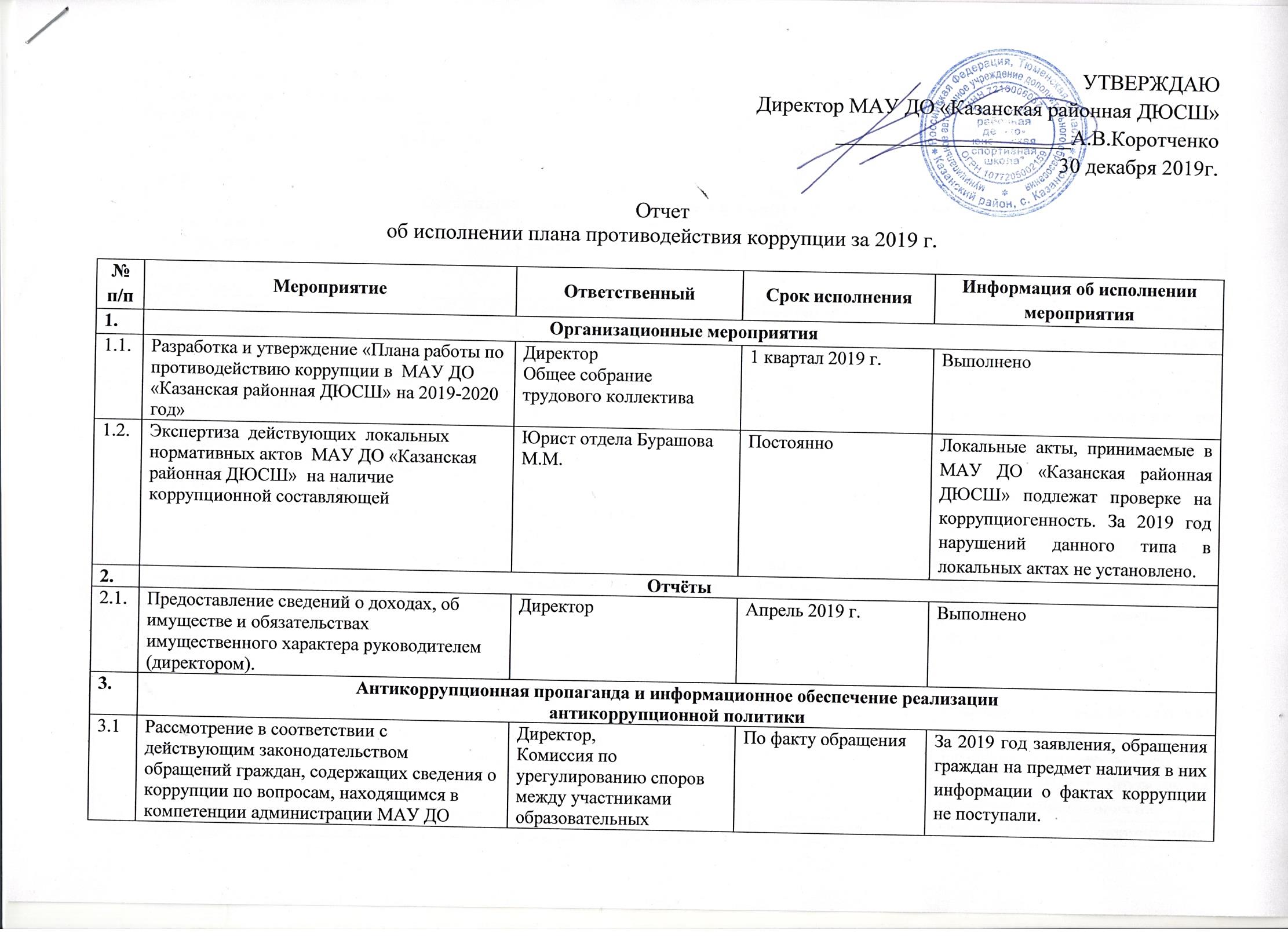 . 3.2.Размещение на информационных стендах учреждения  контактных телефонов горячих линий, мини-плакатов социальной рекламы, направленных на профилактику коррупционного поведенияЗам.директора Тишкова И.В.В течение годаИнформация регулярно размещается на стендах учреждения4.Организация взаимодействия с родителями и общественностьюОрганизация взаимодействия с родителями и общественностьюОрганизация взаимодействия с родителями и общественностьюОрганизация взаимодействия с родителями и общественностью4.1.Размещение на официальном сайте   Публичного отчета, ПФХД и Муниципального задания с отчётом об их исполненииДиректор, главный бухгалтер, зам.директорамартвыполнено4.2.Осуществление личного приёма граждан администрацией Администрация Постоянно в соответствии с режимом работы Личный прием граждан осуществляется в соответствии с режимом работы.4.3.Экспертиза жалоб и обращений граждан, поступающих через информационные каналы связи (электронная почта, телефон, гостевая книга сайта  на предмет установления фактов проявления коррупции должностными лицами Директор  По мере поступления обращенийЗа 2019 год заявления, обращения граждан на предмет наличия в них информации о фактах коррупции не поступали.4.4.Обеспечение наличия в свободном доступе Книги отзывов и предложенийЗам.директора И.В.ТишковаПостоянноКнига жалоб и предложений находится в свободном доступе5.Правовое просвещение и повышение  антикоррупционной компетентности работниковПравовое просвещение и повышение  антикоррупционной компетентности работниковПравовое просвещение и повышение  антикоррупционной компетентности работниковПравовое просвещение и повышение  антикоррупционной компетентности работников5.1Мониторинг изменений действующего законодательства в области противодействия коррупцииДиректор, зам.директораВ течение годаПроведение информационно-разъяснительной работы о требованиях Федерального закона от 18.07.2011 № 223-ФЗ «О закупках товаров, работ, услуг отдельными видами юридических лиц» осуществляется на заседаниях комиссии по закупкам.В марте  2019 г. проводилось обучение  членов комиссии.5.2Рассмотрение вопросов исполнения законодательства о борьбе с коррупцией на совещаниях при директоре, общих собраниях  трудового коллектива, педагогических советахАдминистрацияВ течение годаПроведение информационно-разъяснительной работы на собрании трудового коллектива 30.08.2019г6.Антикоррупционное воспитание обучающихсяАнтикоррупционное воспитание обучающихсяАнтикоррупционное воспитание обучающихсяАнтикоррупционное воспитание обучающихся6.1.Проведение Единых информационных дней, посвящённых формированию правового сознания и антикоррупционного  мировоззрения.Зам.директора И.В.ТишкованоябрьПроведены тематические беседы с воспитанниками «Я и мои права». Оформлена стендовая информация в рамках Дня правовой помощи детям.7.Осуществление контроля финансово-хозяйственной и образовательной деятельности в целях предупреждения коррупцииОсуществление контроля финансово-хозяйственной и образовательной деятельности в целях предупреждения коррупцииОсуществление контроля финансово-хозяйственной и образовательной деятельности в целях предупреждения коррупцииОсуществление контроля финансово-хозяйственной и образовательной деятельности в целях предупреждения коррупции7.1.Осуществление контроля  за соблюдением требований, установленных Федеральным законом   № 223-ФЗ «О контрактной системе в сфере закупок товаров, работ, услуг для обеспечения государственных и муниципальных нужд»Директор Коротченко А.В.В течение годаКомиссией по осуществлению закупок ведется контроль за соблюдением требований, установленных Федеральным законом от 18.07.2011 № 223-ФЗ «О закупках товаров, работ, услуг отдельными видами юридических лиц».7.2.Осуществление контроля  за целевым использованием бюджетных средствДиректор Коротченко А.В.главный бухгалтер Мануйлова Е.В.В течение годаВ течение года проводился тщательный контроль за целевым использованием всех уровней бюджета  и внебюджетных средств МАУ ДО «Казанская районная ДЮСШ». Случаев нецелевого использования средств не установлено.Директор МАУ ДО «Казанскаярайонная ДЮСШ»А.В. Коротченко